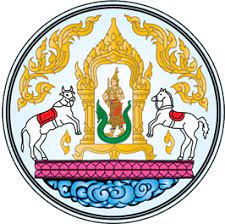 ข้อเสนอแนวคิดการพัฒนาหรือปรับปรุงงานเรื่อง........................ (ชื่อข้อเสนอแนวคิด)..............................โดยชื่อ-สกุล......................................................................ตำแหน่ง ........(ชื่อตำแหน่งและระดับตำแหน่ง)............................ตำแหน่งเลขที่........................ กลุ่ม/ฝ่าย...............................................กอง/สำนัก................................................................. กรมปศุสัตว์เพื่อขอประเมินแต่งตั้งให้ดำรงตำแหน่ง......(ชื่อตำแหน่งและระดับตำแหน่ง)...........ตำแหน่งเลขที่........................ กลุ่ม...............................................กอง/สำนัก................................................................. กรมปศุสัตว์พ.ศ. ...(ปีที่ขอรับการประเมิน)...คำนำ........................................................................................................................................................................................................................................................................................................................................................................................................................................................................................................................................................................................................................................................................................................................	กล่าวถึงความเป็นมาโดยย่อ ทำเพื่ออะไร เนื้อหาภายในเล่มมีอะไร ประโยชน์ที่คาดว่าจะได้รับ (ไม่ต้องระบุว่าทำเพื่อประเมินเลื่อนระดับสูงขึ้น)										ชื่อ - นามสกุล                                                                                  			   เดือน ปี	สารบัญบทที่ 1บทนำ1.1 หลักการและเหตุผล …………………………………………………………………………………..………………………………………………………………………………………………………………………………………………………………......................................……	(อธิบายถึงที่มาของปัญหาของเรื่องที่จะนำเสนอ แสดงให้เห็นถึงความรู้พื้นฐานและความเข้าใจในปัญหา นำมาวิเคราะห์กับข้อมูลที่มีอยู่เพื่อนำไปสู่เรื่องที่ต้องการนำเสนอ พร้อมทั้งระบุประโยชน์ที่จะได้รับ หากมีการอ้างอิงข้อมูลให้อ้างถึงที่มาด้วย)1.2 วัตถุประสงค์ของการนำเสนอ	1.2.1 เพื่อ.......................................................................................................1.2.2 เพื่อ.......................................................................................................(ระบุวัตถุประสงค์ของการนำเสนอให้ชัดเจน เพื่อให้ทราบถึงเป้าหมายของผู้ขอรับการประเมินว่าต้องการนำเสนอแนวคิดเพื่อพัฒนางานอะไร ในประเด็นไหน และนำเสนอแนวคิดเรื่องนี้เพื่ออะไร) บทที่ 2บทวิเคราะห์/แนวความคิด/ข้อเสนอ และข้อจำกัดที่อาจเกิดขึ้นและแนวทางแก้ไข2.1 บทวิเคราะห์…………………………………………………………………………………..……………………………………………………………………………………………………………………………………………………………………(เป็นการนำเสนอการวิเคราะห์สภาพปัญหา สาเหตุของปัญหาและอุปสรรคของเรื่องที่นำเสนอให้ชัดเจน  เพื่อแสดงให้เห็นว่าการดำเนินการประสบปัญหา/อุปสรรค อย่างไรมีข้อบกพร่อง หรือมีจุดอ่อนในเรื่องใด รวมทั้งให้วิเคราะห์ปัจจัยความสำเร็จของการดำเนินงาน เพื่อจะนำไปสู่กระบวนการแนวคิด หรือวิธีการ เพื่อพัฒนาหรือปรับปรุงงานให้มีประสิทธิภาพเพิ่มขึ้นต่อไป)2.2 แนวความคิดในการเสนอแนวคิดการพัฒนาหรือปรับปรุงงาน เรื่อง................................................................ ผู้ขอรับการประเมินได้ใช้แนวความคิด ดังนี้  2.2.1 .....(ระบุชื่อหัวข้อ)................................................2.2.2 ..............................................................................2.2.3 ..............................................................................ฯลฯโดยมีรายละเอียดดังนี้2.2.1 .....................................................(ยกหัวข้อตามข้อ 2.2.1 มาใส่และอธิบายรายละเอียดเฉพาะที่เกี่ยวข้องกับที่นำเสนอแนวคิด).....................................................................2.2.2................................................................................................................................................................................................................................................................................2.2.3.......................................................................................................................... ......................................................................................................................................................ฯลฯ(ระบุเฉพาะแนวคิดทางวิชาการ ทฤษฎี กฎ ระเบียบต่างๆ ที่เกี่ยวข้อง ที่นำไปใช้ในการวิเคราะห์ในข้อ 2.1 หรือใช้ในการแก้ไขหรือพัฒนางานให้มีประสิทธิภาพมากขึ้นมากยิ่งขี้น)2.3 ข้อเสนอ…………………………………………………………………………………..……………………………………………………………………………………………………………………………………………………………………(นำเสนองาน โครงการ หรือกิจกรรมที่เป็นเครื่องมือหรือวิธีการเพื่อการแก้ไขปัญหา หรือพัฒนางานให้มีประสิทธิภาพมากขึ้น ทั้งนี้ ข้อเสนอควรเป็นข้อเสนอที่ชัดเจน สามารถนำไปปฏิบัติได้จริง และเห็นผลสำเร็จได้ชัดเจน ไม่ควรเป็นข้อเสนอที่ผูกพันกับปัจจัยภายนอกมากเกินไป เช่น ต้องใช้งบประมาณในการดำเนินงานมากหรือเกี่ยวข้องกับนโยบายของรัฐซึ่งอาจทำให้ไม่สามารถปฏิบัติงานให้เกิดผลสำเร็จได้ตามระยะเวลาที่กำหนด ควรเป็นข้อเสนอที่ผู้ขอรับการประเมินสามารถนำไปปฏิบัติ         ได้ด้วยตนเองหรือปฏิบัติร่วมกับหน่วยงานที่สังกัดอยู่ โดยต้องแสดงให้เห็นถึงความสัมพันธ์ระหว่าง       องค์ความรู้ กระบวนการจัดทำ ผลสำเร็จของข้อเสนอแนวคิด และการจัดทำแผนปฏิบัติงานตามข้อเสนอ)ประกอบด้วย) 2.4 ข้อจำกัดที่อาจเกิดขึ้นและแนวทางแก้ไข…………………………………………………………………………………..……………………………………………………………………………………………………………………………………………………………………ระบุข้อจำกัดที่อาจเกิดขึ้นในดำเนินงานตามข้อเสนอแนวคิด และเสนอแนวทาง วิธีการแก้ไขข้อจำกัดที่อาจเกิดขึ้น บทที่ 3ผลที่คาดว่าจะได้รับ…………………………………………………………………………………..………………………………………………………………………………………………………………………………………………………………………………………………………(ระบุว่าแนวคิดที่เสนอ ผลหรือประโยชน์ที่จะได้รับจากการนำเสนอตามข้อ 2.3  คืออะไร      จะเป็นประโยชน์ต่อการพัฒนางานได้อย่างไร หรือหน่วยงานใด หรือบุคคลใดจะเป็นผู้นำแนวคิดนี้ไปใช้ประโยชน์ได้อย่างไรบ้าง)บทที่ 4ตัวชี้วัดความสำเร็จระบุตัวชี้วัดความสำเร็จของข้อเสนอแนวคิดที่นำเสนอให้ชัดเจน เหมาะสม สามารถวัดได้อย่างเป็นรูปธรรม ไม่ควรกำหนดตัวชี้วัดหลายข้อ และต้องสอดคล้องกับบทที่ 1 ข้อ 1.2 วัตถุประสงค์ในการนำเสนอพร้อมจัดทำรายละเอียดตัวชี้วัดชื่อตัวชี้วัด ......................................คำอธิบายตัวชี้วัด…………………………………………………………………………………..………………………………………………………………………………………………………………………………………………………………………………………………………ขั้นตอนการดำเนินงาน : ……………………………………………………………………………………………………………………………………………………...……………………………………………………………………………………………………………………………………………………ข้อมูลพื้นฐานประกอบตัวชี้วัด : (ถ้ามี)……………………………………………………………………………………………………………………………………………………...……………………………………………………………………………………………………………………………………………………… ลงชื่อ..........................................................................                                                          (......................................................................)                  ผู้ขอประเมินวันที่.........เดือน.........................พ.ศ................ลงชื่อ..........................................................................                                                          (......................................................................)                  ตำแหน่ง...................................................................วันที่.........เดือน.........................พ.ศ................		       ผู้บังคับบัญชาที่กำกับดูแลลงชื่อ..........................................................................                                                          (......................................................................)                  ตำแหน่ง...................................................................วันที่.........เดือน.........................พ.ศ................		       ผู้บังคับบัญชาที่เหนือขึ้นไปบรรณานุกรม…………………………………………………………………………………..………………………………………………………………	………………………………………………………………………………………………………………………………………………………………………………………………………………………..……………………………………………………………………………………………………………………………………………………………………………………………………………………………………………………………………………………………..……………………………………………………………………………………………………………………………………………………………………………………………………………………………………………………………………………………………..…………………………………………………………………………………………………………………………………………………………………………………………………………………………………………………………………………………………………………………………………………………………………………………………………………………………………………………………………………………………………………การเขียนเอกสารอ้างอิงและบรรณานุกรม  ให้ใช้รูปแบบตามคู่มือ “หลักการเขียนโครงการวิจัยสำหรับนักวิจัยและนักวิชาการกรมปศุสัตว์”ฉบับปรับปรุงครั้งที่ 1 ปี พ.ศ. 2566  โดย กลุ่มพัฒนาวิชาการปศุสัตว์ กรมปศุสัตว์ 
แสกน QR Code หรือทางเว็บไซต์ https://shorturl.asia/58KfX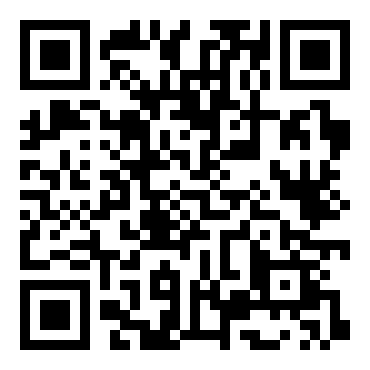 ภาคผนวก (ถ้ามี)หน้าคำนำคำนำ(ก)สารบัญสารบัญ(.....)สารบัญตาราง (ถ้ามี)สารบัญตาราง (ถ้ามี)(.....)สารบัญภาพ (ถ้ามี)สารบัญภาพ (ถ้ามี)(.....)บทที่ 1บทนำ11.1  หลักการและเหตุผล…..1.2  วัตถุประสงค์ของการนำเสนอ…..บทที่ 2บทวิเคราะห์/แนวคิด/ข้อเสนอ และข้อจำกัดที่อาจเกิดขึ้นและแนวทางแก้ไข…..2.1  บทวิเคราะห์2.2  แนวคิด…..…..2.3  ข้อเสนอ…..2.4  ข้อจำกัดที่อาจเกิดขึ้นและแนวทางแก้ไข…..บทที่ 3ผลที่คาดว่าจะได้รับ…..บทที่ 4ตัวชี้วัดความสำเร็จ.....บรรณานุกรม บรรณานุกรม ภาคผนวก (ถ้ามี)ภาคผนวก (ถ้ามี)